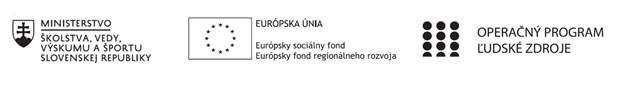 Správa o činnosti pedagogického klubu Príloha:Prezenčná listina zo stretnutia pedagogického klubuPrioritná osVzdelávanieŠpecifický cieľ1.1.1 Zvýšiť inkluzívnosť a rovnaký prístup ku kvalitnému vzdelávaniu a zlepšiť výsledky a kompetencie detí a žiakovPrijímateľGymnáziumNázov projektuGymza číta, počíta a bádaKód projektu  ITMS2014+312011U517Názov pedagogického klubu GYMZA FIGADátum stretnutia  pedagogického klubu11.11.2019Miesto stretnutia  pedagogického klubuH08Meno koordinátora pedagogického klubuK.SádeckáOdkaz na webové sídlo zverejnenej správywww.gymza.skManažérske zhrnutie:finančná gramotnosť, zručnosť žiaka – gymnazistu, testy, výsledky testov, analýza výsledkov, úroveň vedomostí kovHlavné body, témy stretnutia, zhrnutie priebehu stretnutia: A, Členovia klubu predniesli výsledky testov finančnej gramotnosti vypracované žiakmi 2. ročníka.B, Členovia klubu diskutovali a analyzovali zistené výsledky.C, Členovia klubu diskutovali o možnosti inovovania metodiky vyučovania finančnej gramotnosti.Závery a odporúčania:I. Členovia PK vyhodnotili test zameraný na zistenie úrovne vedomostí a zručností v oblasti finančnej gramotnosti. II. Členovia PK  budú pracovať na inovovaní metodiky vyučovania finančnej gramotnosti.Vypracoval (meno, priezvisko)Mgr. Stanislav Ďurek, PhD.Dátum11.11.2019PodpisSchválil (meno, priezvisko)PaedDr. Katarína SádeckáDátum11.11.2019Podpis